Szilikon tömítés SI 200Csomagolási egység: 1 darabVálaszték: K
Termékszám: 0175.0243Gyártó: MAICO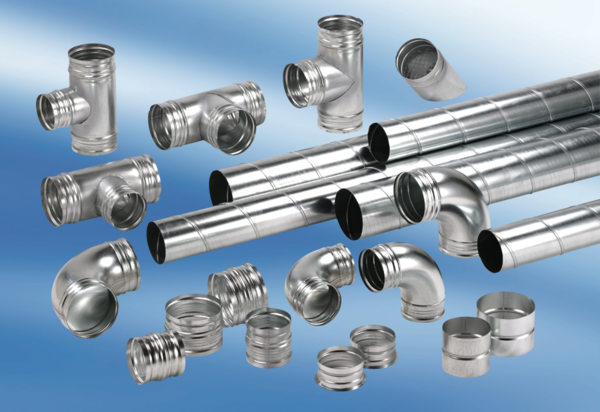 